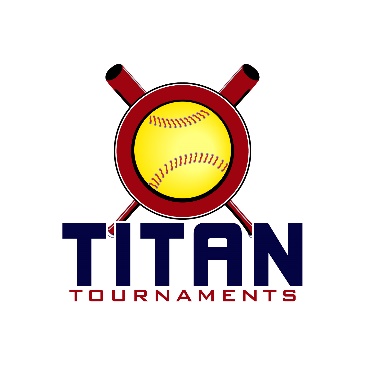 Thanks for playing ball with Titan!Below you will find the schedule and some important rules to note.
Park Address: Victor Lord Park – 175 2nd Street, Winder, GA

Format: 2 seeding games + single elimination bracket playDirector – Bobby SmithEntry Fee - $295Admission - $7 per spectatorCoaches – 3 passes per team
Sanction $35 if unpaid in 2018
Please check out the How much does my team owe document.Rosters must be submitted to me via email prior to the tournament tournamenttitan@gmail.com. Roster/waiver forms can be found by holding the control button while clicking the following words - Roster & Waiver Form  At the absolute latest, you must submit your roster prior to first pitch at the tournament. Rosters will be filed electronically and you will be able to retain your hard copy. Coaches must have birth certificates available on site.Please refer to pages 14-15 of our rule book to see how seeding is determined.

*Games will be 75 minutes finish the inning*Run rule is 12 after 3, 10 after 4, 8 after 5. Games are 7 innings if time permits.
The pitcher shall have both feet touching the pitching rubber, and shall continue to do so until the forward step.
The on deck circle is on your dugout side. If you are uncomfortable with your player being that close to the batter, you may have them warm up further down the dugout, but they must remain on your dugout side.
Headfirst slides are allowed, faking a bunt and pulling back to swing is allowed.Runners must make an attempt to avoid contact, but do not have to slide.
Warm Up Pitches – 5 pitches between innings or 1 minute, whichever comes first.Coaches – one defensive coach is allowed to sit on a bucket or stand directly outside of the dugout for the purpose of calling pitches. Two offensive coaches are allowed, one at third base, one at first base.
Offensive: One offensive timeout is allowed per inning.
Defensive: Three defensive timeouts are allowed during a seven inning game. On the fourth and each additional defensive timeout, the pitcher must be removed from the pitching position for the duration of the game. In the event of extra innings, one defensive timeout per inning is allowed.
An ejection will result in removal from the current game, and an additional one game suspension. Flagrant violations are subject to further suspension at the discretion of the onsite director.Game TimeFieldAge GroupTeamScoreTeam12U Seeding Games - Gold12U Seeding Games - Gold12U Seeding Games - Gold12U Seeding Games - Gold12U Seeding Games - Gold12U Seeding Games - Gold9:30112UGA Classics 20241-4GA Athletics11:00112UShock5-2EC Edge11:00212UDSO – Jones3-5GA Classics 202412:30112UShock0-12GA Athletics12:30212UDSO – Jones2-5EC EdgeGame TimeFieldAge GroupTeamScoreTeam12U Seeding Games - Silver12U Seeding Games - Silver12U Seeding Games - Silver12U Seeding Games - Silver12U Seeding Games - Silver12U Seeding Games - Silver9:30212UBuford 073-9GA Classics9:30312UDirt Dawgs 076-10GBSA Rays9:30412UGA Lady Vikings4-3Alpharetta 0711:00312UBuford 0714-1Gold Rush11:00412UDirt Dawgs 073-5Alpharetta 0712:30312UGBSA Rays18-4Gold Rush12:30412UGA Lady Vikings13-0GA Classics12U - Gold12U - Gold12U - Gold GA Athletics 8 GA Athletics 8 GA Athletics 81 Shock 3 Shock 3 Shock 3Field 1 - 3:30Field 1 - 3:30(3 GA Athletics 06 5 GA Athletics 06 5 GA Athletics 06 54Field 1 - 2:00Field 1 - 2:00(1 EC Edge 1 EC Edge 1 EC Edge 15Field 1 - 5:00Field 1 - 5:00(4 GA Athletics 06 GA Athletics 06 EC Edge 4 EC Edge 4 EC Edge 4CHAMPIONSCHAMPIONS GA Classics 2024 7 GA Classics 2024 7 GA Classics 2024 72Field 2 - 3:30Field 2 - 3:30(2 GA Classics 2024 4 GA Classics 2024 4 GA Classics 2024 43 DSO – Jones 6 DSO – Jones 6 DSO – Jones 612U - Silver12U - Silver12U - SilverBracket PlayBracket PlayBracket Play GA Lady Vikings 3 GA Lady Vikings 3 GA Lady Vikings 31 Buford 07 5 Buford 07 5 Buford 07 5Field 3 - 3:30Field 3 - 3:30(4 GA Classics – Thomason 5 GA Classics – Thomason 54Field 2 – 2:00Field 2 – 2:00(1 GA Classics – Thomason 5 GA Classics – Thomason 5 GA Classics – Thomason 55 GA Classics – Thomason 9 GA Classics – Thomason 9 GA Classics – Thomason 9Field 4 – 5:00Field 4 – 5:00(6 GBSA Lady Rays GBSA Lady Rays Alpharetta Fire 7 Alpharetta Fire 7 Alpharetta Fire 7CHAMPIONSCHAMPIONS3Field 3 – 2:00Field 3 – 2:00(2 Alpharetta Fire 0 Alpharetta Fire 0 Alpharetta Fire 06 Dirt Dawgs 6 Dirt Dawgs 6 Dirt Dawgs 6Field 4 – 3:30Field 4 – 3:30(5 GBSA Lady Rays 12 GBSA Lady Rays 12 GBSA Lady Rays 27 GBSA Lady Rays 27 GBSA Lady Rays 272Field 4 – 2:00Field 4 – 2:00(3 GBSA Lady Rays 4 GBSA Lady Rays 4 GBSA Lady Rays 47 Gold Rush 3 Gold Rush 3 Gold Rush 3